Sample Assessment Problems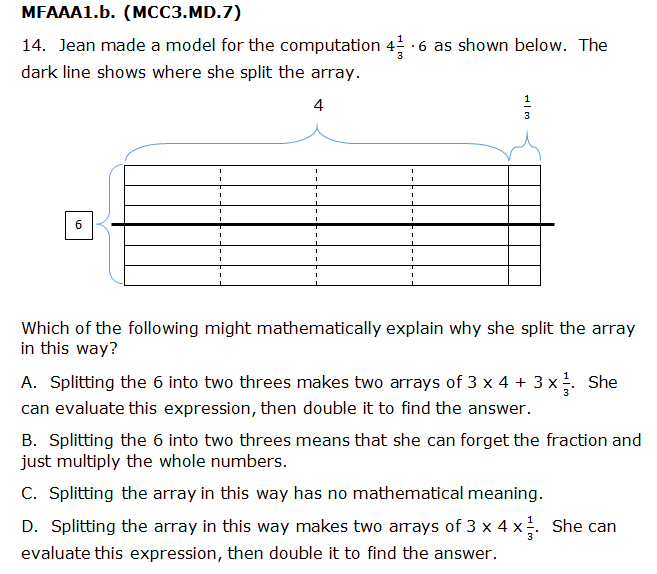 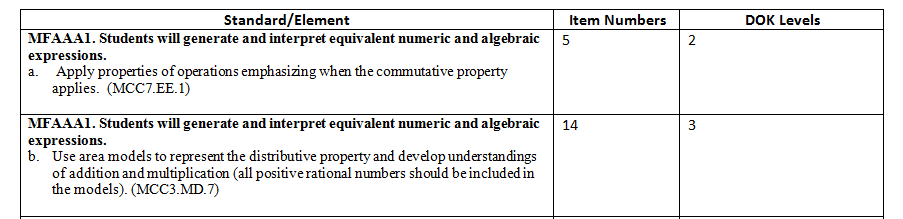 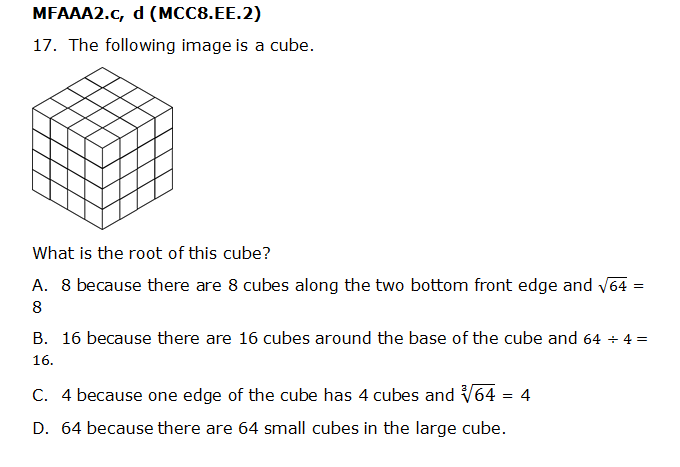 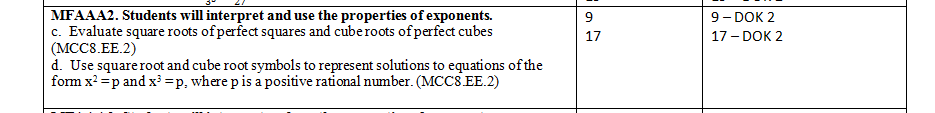 